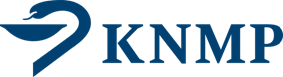 Opleidingsvisitatie Naam OpleidingsinstellingDatum VisitatieVisitatierapport t.b.v. aanvraag tot erkenning als opleidingsinstelling voor de opleiding Ziekenhuisfarmacie. Versie 01-2022Inleidende informatie visitatieIn te vullen door Visitatieteam (VT) Specifieke aandachtspunten  van SRC aan VTVoorgestelde dagprogramma akkoord door VT:		  ja      neeevt. welke wijziging + motivatie,  akkoord opleiderZijn alle AIOS aanwezig? 					(aanwezigheid is verplicht voor alle AIOS die momenteel een opleidingsonderdeel in de opleidingsinstelling volgen; in overleg met de visitatiecommissie kan in geval van ziekte afgeweken worden)  ja  nee, vermeld naam en reden afwezigheid en is er op een andere wijze input verkregen van de betreffende AIOSZijn (beoogd) opleider, (beoogd) plaatsvervangend opleider, poliklinisch apotheker en overige leden van het opleidingsteam aanwezig? (totaal max 10-12 leden opleidingsteam)(aanwezigheid opleider en plaatsvervangend opleider en poliklinisch apotheker is verplicht; aanwezigheid van andere leden van het opleidingsteam is gewenst, echter uit pragmatische overwegingen verzoekt het VT de groep te beperken tot max. 10-12 leden.)  ja  nee, vermeld naam, reden afwezigheid Bevindingen VT:Overzicht bijlagenDe volgende documenten zijn als bijlagen bijgevoegd:Correspondentie met SRC inzake de opleidingsbevoegdheid, -capaciteit en (plaatsvervangend) opleider vanaf de vorige visitatiedatum (aanvraag instelling & besluitbrief SRC)Overzicht of het ziekenhuis beschikt over de volgende afdelingen met opleidende specialisten, AIOS en co-assistenten van (optioneel: alleen toepassing voor niet-STZ ziekenhuizen of niet-Universitair Medische Centra)Verklaring Leerhuis (waaruit blijkt dat het ziekenhuis voldoet aan 5.4, 5.5. en 5.6 uit het UR Beoordeling onderzoek en onderwijsklimaat)RGS visitatierapport of, indien van toepassing, het meest recente tweejaarlijkse rapport CV’s ziekenhuisapothekers en apothekers opleidingsteam (CV format zie hoofdstuk BIJLAGEN)Portfolio alle AIOS  (instroom AIOS en huidige doorstroom AIOS)Organigram ziekenhuisapotheekJaarverslag Centrale Opleidings Commissie Bijlage bij hoofdstuk C.8.2 Onderwijs opleidingsteam (zie hoofdstuk BIJLAGEN); Overzicht Teach-the-teacher en didactische vervolgopleidingen opleidingsteam etc.Overzicht met publicaties van de afgelopen 5 kalenderjaren vanuit de ziekenhuisapotheekLokaal opleidingsplanOrganigram samenwerkingspartner zoals bedoeld in art. D.2.1. BOZF, indien van toepassingModelovereenkomst opleidingsinstelling, indien van toepassing (zie 4.7 van het Uitvoeringsreglement Voorschriften, Visitatiecommissie en erkenning opleiders en opleidingsinstellingen) . Erkende differentiatiesIndividuele differentiatieplannen van alle AIOSTijdens de visitatie dienen de volgende documenten beschikbaar te zijn:Individuele opleidingsplannen (inclusief portfolio’s) alle AIOSKwartaalevaluaties alle AIOSNotulen opleidingsoverleg (laatste jaar)Evaluatieresultaten opleiding ziekenhuisfarmacie (SETQ, D-rect etc.; laatste evaluatie)Werkgeversverklaring opleider en plaatsvervangend opleider (toetsing contractueel overeengekomen arbeidsduur opleider en plaatsvervangend opleider)A. ALGEMENE GEGEVENSA.1 Visitatie opleidingsinstellingOpleidingsinstelling + adres + plaatsZiekenhuisapotheek op meer  locaties?☐   nee     ☐   ja: vul onderstaande tabel inZijn er één of meerdere poliklinische apotheken?☐ nee ☐ ja: vul onderstaande tabel in.1Bezoek is mogelijk indien de opleiding op de locatie plaatsvindt.Indien de opleidingsinstelling een minderheids- of geen belang heeft in de poliklinisch apotheek, is er hiervoor een samenwerkingsovereenkomst opgesteld?  ja  nee Maakt de instelling onderdeel uit van een door de SRC goedgekeurd(e) combinatie/samenwerkingsverband zoals vermeld in art. D.2.1. BOZF?
 nee  ja; vul onderstaande tabel in.Gegevens apotheek/klinisch laboratorium die/dat de opleiding ziekenhuisfarmacie mede verzorg(t)(en) in de combinatie/het samenwerkingsverband:Welke onderdelen uit het vigerende ELOZ rapport worden in (een) andere opleidingsinstelling(en) dan de eigen opleidingsinstelling gevolgd 
A.2 AanvraagErkenning :		 nieuw			 voortzetting
Inhoud:*vink alle van toepassing zijnde onderdelen aan: volledige erkenning  deelerkenning (geef aan voor welke taakgebieden u erkenning aanvraagt)	 Specialistische farmacotherapie	 Individuele geneesmiddelenbereidingen en/of Voor Toediening Gereed Maken	 Therapeutic Drug Monitoring en Toxicologie	 Medicatieveiligheid en kwaliteitszorg	 Bedrijfsvoering en management	 Intramuraal en transmuraal Medicatiebeleid	 Verwerving en distributie	 Onderwijs, onderzoek en innovatie erkenning opleider (ook voortzetting)  			
 erkenning plaatsvervangend opleider (ook voortzetting) 	 anders, nl. 	 reeds erkende differentiaties hernieuwen (* vul tabel onder B3 in  ) Opleidingscapaciteit: opleidingscapaciteit  opleidingsplaatsen uitbreiding opleidingscapaciteit, van   naar  opleidingsplaatsenMotivatie in geval van uitbreiding van het aantal opleidingsplaatsen: Zijn er ontwikkelingen gaande welke van invloed zijn op de opleiding? Denk aan reorganisatie, langdurig uitval, fusie of nieuwbouw. Vermeld deze ontwikkelingen. BEVESTIGING AANVRAAG:naam opleider:						namens Raad van Bestuur:handtekening:						handtekening: datum:  					datum:  A.3 Vorige visitatie en voorgeschiedenisOp basis van voorgaande visitatie:Beslissing & datum SRC over visitatie (laatste brief- alle correspondentie bijvoegen als bijlage 1)
Welke voorwaarden heeft de SRC n.a.v. de vorige visitatie gesteld en hoe zijn deze opgelost? (nummeren – alle correspondentie bijvoegen als bijlage 1)Welke aanbevelingen heeft de SRC n.a.v. vorige visitatie gedaan en hoe zijn deze opgepakt? (nummeren – alle correspondentie bijvoegen als bijlage 1)
Welke voorwaarden en aanbevelingen hebben niet tot een verandering geleid en waarom? Overige veranderingen in de opleiding (PDCA-cyclus):Zijn er structurele veranderingen opgetreden in de opleiding na de vorige visitatie?
Bijzonderheden:A.4 Ziekenhuis, verzorgingsgebied apotheek, samenwerking en locatiesOpleidingsinstelling/ ziekenhuis/-zen: (aantal feitelijk beschikbare bedden (klinisch en dag/deeltijdbehandeling)
Alleen van toepassing voor niet-STZ ziekenhuizen of niet-Universitair Medische Centra: Geef aan of  het ziekenhuis beschikt over de volgende afdelingen met opleidende specialisten, AIOS en co-assistenten (zie tabel in bijlage 2)	 ingevuldVoeg een verklaring van het Leerhuis toe waaruit blijkt dat het ziekenhuis voldoet aan 5.4, 5.5. en 5.6 uit het UR Beoordeling onderzoek en onderwijsklimaat. (verklaring toevoegen als bijlage 3)Bijzondere afdelingen en functies van het ziekenhuis
 bijzondere interventies aan het hart
 dialyse
 hemofilie behandelcentrum
 HIV behandelcentrum
 neonatale intensive care unit (NICU)
 pediatrische intensive care unit (PICU)
 transplantaties
 trauma
 anders, nl.Verzorgde instellingen vanuit ziekenhuisapotheek: (verpleeghuizen e.d.)A.5 Samenwerkingsverband *Indien er geen samenwerkingsverband  is, ga dan verder naar B*Onderstaande gegevens betreffen de apotheken/laboratoria etc. die samen met de instelling een samenwerkingsverband vormen t.b.v. het vormen van een opleidingsinstelling.Bijvoorbeeld een poliklinische apotheek (indien opleidingsinstelling hierin een minderheids- of geen belang heeft),  een bereidingsapotheek of klinisch laboratorium. Bij visitatie van een samenwerkingsverband worden bij voorkeur alle onderdelen van het samenwerkingsverband bezocht.Gegevens opleidingsteam samenwerkingsverband(en)Beschrijf de opleidingssamenwerking binnen het samenwerkingsverband (o.a. verantwoordelijkheid, programma, begeleiding/evaluatie/beoordeling, opleidingsoverleg) (max. 250 woorden)
Beleid en management: geef aan wat de speerpunten zijn van het beleid van de samenwerkingspartner. Geef hier een korte beschrijving; gebruik zo nodig een bijlage (max 250 woorden)B. OPLEIDINGSINSTELLINGB.1 AlgemeenIs de opleidingsinstelling dan wel de instelling die deel uitmaakt van het samenwerkingsverband erkend als academisch of topklinisch ziekenhuis? (Opleidingseisen ziekenhuisfarmacie D.2.5)  nee
  ja, academisch ziekenhuis
  ja, topklinisch ziekenhuis
Heeft het ziekenhuis een Centrale OpleidingsCommissie (COC) of een orgaan met vergelijkbare activiteiten?	 Ja       NeeZo ja, geef, daar waar gevraagd, een beknopte omschrijving van de volgende onderdelen (evt. in een bijlage).
Is de opleider of een lid van het opleidingsteam lid van de COC?
 Ja       NeeIs er een verticale instellingsvisitatie uitgevoerd door de RGS?  Ja       NeeIndien ja, wanneer:Wat waren de bevindingen? (voeg toe het RGS visitatierapport of , indien van toepassing, het meest recente tweejaarlijks rapport als bijlage 4) (max. 150 woorden)Functioneren COCDe volgende 6 punten hebben betrekking op het functioneren van de COCJaarverslag (laatste jaarverslag als bijlage 8,) (max. 150 woorden)Uitvoeren kwaliteitsvisitatie / opleidingsaudit (max. 150 woorden)Evaluatie discipline overstijgend onderwijs (max. 150 woorden)Bevorderen docent- / opleidersprofessionalisering (max. 150 woorden)Proefvisitatie / interne opleidingsvisitatie (max. 150 woorden)Adviseren individuele opleider / opleidingsgroep / AIOS (max. 150 woorden)Heeft het ziekenhuis een Leerhuis voor de medische vervolgopleidingen (activiteiten)? (max. 150 woorden)
Hoe zijn de ruimtelijk voorzieningen voor de AIOS / is er voldoende werkplek? (max. 150 woorden)Wat is het thuiswerkbeleid voor AIOS, opleiders en leden van het opleidingsteam? (max. 150 woorden)Welke consequenties heeft het thuiswerkbeleid in de dagelijkse praktijk, denk hierbij aan het opleidingsklimaat en begeleiding van studenten Farmacie? (max. 250 woorden)B.2 Apotheek: staf, kwaliteit, beleid en management, personeel en organisatieOpleidingsteam:Maakt een apotheker van de poliklinische apotheek deel uit van het opleidingsteam? Ja       NeeIndien nee, wat is zijn/haar rol bij de opleiding van de AIOS? (max. 150 woorden)Percentage ziekenhuisapothekers in opleidingsteam? Leden opleidingsteam:Apothekers met specifiek aandachtsgebied die geen deel uitmaken van het opleidingsteam, maar wel AIOS begeleiden:In onderstaande tabel de opleidingsperiode vermelden van alle AIOS die gedurende de huidige erkenningsperiode (een vorm van) opleiding genieten of hebben genoten in de opleidingsinstelling. In de tabel de jaartallen invullen van de huidige erkenningsperiode. Met behulp van de kleuren aangeven in welke periode de AIOS welk opleidingsonderdeel heeft gevolgd.B.3 Differentiaties en Stages Zijn er differentiaties en/of stages opgenomen in de opleidingsetalage? Zo ja, welke? www.opleidingsetalage.nlWelke erkende differentiaties biedt de opleidingsinstelling aan:Welke differentiaties heeft de opleidingsinstelling in voorbereiding:Welke stages biedt de opleidingsinstelling aan:C. TAAKGEBIEDEN ZIEKENHUISFARMACIEVul in dit hoofdstuk voor de onder A.2. aangevraagde taakgebieden de gevraagde informatie in.C.1 Specialistische farmacotherapie 	EPA 1 t/m 4 dragen bij aan dit taakgebiedDe BAZ-accreditatie is behaald op  en heeft betrekking op: ziekenhuisapotheek ziekenhuisapotheek én poliklinische apotheekVerbeterpunten uit BAZ-accreditatie m.b.t. specialistische farmacotherapie:Sterke punten uit BAZ-accreditatie m.b.t. specialistische farmacotherapie:Speerpunten m.b.t. specialistische farmacotherapie:Welke 3 belangrijkste zorginhoudelijke, farmacotherapeutisch relevante speerpunten maken de   opleidingsinstelling onderscheidend (max 100 woorden)?AIOS nemen kennis van elk van deze speerpunten middels:Op welke manier kan de AIOS consultgesprekken voeren met een complexe patiënt of diens ouders/begeleiders over farmaceutisch specialistische zorg (EPA 1)? (max. 150 woorden)Welke opleidingsactiviteiten worden binnen de opleidingsinstelling ingezet voor het verkrijgen en behouden van parate kennis? (EPA 2) (max. 150 woorden)Overzicht klinische besprekingen (MDO) waaraan leden van het opleidingsteam en/of AIOS actief deelnemen.C.2 Individuele geneesmiddelenbereiding en/of Voor Toediening Gereed Maken	EPA 7 draagt bij aan dit taakgebiedWorden er opleidingsonderdelen omtrent voorraadbereidingen, individuele geneesmiddelbereiding en/of Voor Toediening Gereed Maken in een andere opleidingsinstelling uitgevoerd? 	 Ja       NeeIndien ja, specificeer welke opleidingsonderdelen en in welke opleidingsinstelling? (max. 150 woorden)Voldoet de ziekenhuisapotheek aan GMP? 	 Ja       NeeIndien ja, voor welke onderdelen is dit van toepassing? Indien ja, vanaf welke datum en tot welke datum is de accreditatie geldig?Voldoet de ziekenhuisapotheek aan GMP-z? 	 Ja       NeeIndien ja, voor welke onderdelen is dit van toepassing? Indien ja, vanaf welke datum en tot welke datum is de accreditatie geldig?Worden er bereidingen of VTGM producten aan derden door geleverd? 	 Ja       NeeIndien ja, specificeer welke productcategorieën en aan welke derden (b.v. instellingen, poliklinisch apotheken)? (max. 150 woorden)Welke productcategorieën worden in de ziekenhuisapotheek bereid of voor toediening gereed gemaakt?Is er een laboratorium aanwezig in de ziekenhuisapotheek dat de volgende farmaceutische analyses uitvoert?Op welke wijze kan de AIOS leerdoelen m.b.t. deze opleidingsonderdelen in de opleidingsinstelling behalen en hoe is dit geborgd voor de toekomst (EPA 7)? (max 150 woorden)C.3 Therapeutic Drug Monitoring en ToxicologieEPA 5 en 6 dragen bij aan dit taakgebiedHeeft de opleidingsinstelling een eigen klinisch farmaceutisch laboratorium? 	 Ja       NeeIs het laboratorium van de opleidingsinstelling waar de TDM en Toxicologie wordt gedaan ISO-15189 geaccrediteerd? 									 Ja       NeeIndien ja, vanaf welke datum en tot welke datum is de accreditatie geldig?Voeg een overzicht van de klinisch farmaceutische en toxicologische bepalingen toe die in het laboratorium van de ziekenhuisapotheek worden uitgevoerd.        Bijgevoegd, inclusief aantallen.Hoe vaak wordt de ziekenhuisapotheek per jaar geconsulteerd voor toxicologische vraagstukken en hoe vaak wordt hiervoor een toxicologische analyse in het laboratorium van de ziekenhuisapotheek uitgevoerd? (max. 100 woorden)Hoe worden de klinische farmaceutische, toxicologische en farmacogenetische bepalingen van advies voorzien? (max. 150 woorden)Hoe leren AIOS pre- en post analytische adviezen te geven? (max. 150 woorden)Hoe wordt casuïstiek op het gebied van Therapeutic Drug Monitoring en toxicologie besproken met het opleidingsteam en AIOS? (max. 150 woorden)Aan welke (kwaliteits)rondzendingen (bv. KKGT) wordt structureel deelgenomen en met welke frequentie vindt hier bespreking en reflectie door de AIOS over plaats? (max. 100 woorden)Worden er opleidingsonderdelen omtrent Therapeutic Drug Monitoring en Toxicologie in een andere opleidingsinstelling uitgevoerd? 	 Ja       NeeIndien ja, specificeer welke opleidingsonderdelen en in welke opleidingsinstelling? (max. 100 woorden)C.4 Medicatieveiligheid en kwaliteitszorg Behaalde accreditaties/certificering ziekenhuisapotheek ISO15189 JCI Qualicor Europe (NIAZ Qmentum) GMPz GMP	Behaalde accreditaties poliklinische apotheek HKZ JCI Qualicor Europe (NIAZ Qmentum)Behaalde accreditaties samenwerkingspartner ISO15189 JCI Qualicor Europe (NIAZ Qmentum) GMPz GMP	Verbeterpunten Basisset Medisch Specialistische Zorg (IGJ) m.b.t. medicatieveiligheid:Incidentmeldingscommissie zoals VIM-commissie Kent de opleidingsinstelling een incidentmeldingscommissie? 			 Ja       NeeMaakt een lid van het opleidingsteam deel uit van de incidentmeldingscommissie?	 Ja       Nee Maken AIOS deel uit van de incidentmeldingscommissie?	             incidenteel    structureel    neeToelichting (max 150 woorden):MedicatieveiligheidscommissieKent de opleidingsinstelling een Medicatieveiligheidscommissie?				 Ja       NeeMaakt een lid van het opleidingsteam deel uit van de Medicatieveiligheidscommissie?	 Ja       Nee Maken AIOS deel uit van de Medicatieveiligheidscommissie? 	      incidenteel    structureel    neeActiviteitenWat is de rol van de apotheek bij medicatieverificatie bij opname (gepland, spoed, poliklinisch) (max. 100 woorden)en bij ontslag? (max. 100 woorden)Op welke wijze zijn AIOS bij bovenstaande activiteiten (a en b.) betrokken? (max. 200 woorden)C.5 Bedrijfsvoering en managementEPA 8 draagt bij aan dit taakgebiedGeef een korte samenvatting van het  beleidsplan apotheek / ziekenhuisfarmacie. Voeg het beleidsplan eventueel als bijlage toe. (max 100 woorden)Hoe ziet de overlegstructuur met het management van het ziekenhuis er uit? Beschrijf kort. (max 100 woorden)Op welke manier doet de AIOS ervaring op met leidinggeven, bedrijfsvoering en management in de ziekenhuisapotheek? (max 200 woorden)Op welke manier leert een AIOS managen en uitvoeren van een medicatie-gerelateerd (deel)project? (EPA 8)? (max 200 woorden)C.6 Intramuraal en transmuraal medicatiebeleidEPA 9 draagt bij aan dit taakgebied Geneesmiddelcommissie (of vergelijkbare commissie).Kent de opleidingsinstelling een Geneesmiddelcommissie? 				 Ja       NeeMaakt een lid van het opleidingsteam deel uit van de Geneesmiddelcommissie? 		 Ja       NeeMaken AIOS deel uit van de Geneesmiddelcommissie? 	     	       incidenteel    structureel    neeActiviteitenWelke farmaceutische zorgpaden zijn operationeel?Wie levert de farmaceutische zorg rond overhevelingsmiddelen?Wie verzorgt de ziekenhuisverplaatste zorg?Wie levert de ontslagmedicatie?Welke organisatie fungeert als dienstapotheek?Op welke wijze zijn AIOS bij bovenstaande activiteiten (a. t/m e.) betrokken? (max. 200 woorden)Geef aan hoe de contacten verlopen tussen de AIOS en de eerste lijn (met wie, inhoud, frequentie), beknopt beschrijven. (max. 200 woorden)Hoe draagt een AIOS bij aan het ontwerpen en implementeren van medicatiebeleid (EPA 9)? (max. 200 woorden)C.7 Verwerving en distributieInkopen van geneesmiddelenIn hoeverre is de apotheek zelfstandig bevoegd tot het aangaan van overeenkomsten?  geheel  gedeeltelijk  nietParticipeert de opleidingsinstelling in een Inkoopcombinatie? 			 	 Ja       NeeIs een lid van het opleidingsteam betrokken bij de inkoop van geneesmiddelen? 		 Ja       NeeZijn AIOS betrokken bij de inkoop van geneesmiddelen?	    	       incidenteel    structureel    NeeOp welke wijze verkrijgt de AIOS kennis van de aanbestedingsprocedure ten aanzien van in te kopen geneesmiddelen en diensten? (max. 100 woorden)Welke rol heeft de AIOS bij het geneesmiddelmanagement c.q. implementatie van assortimentswijzigingen? (max. 100 woorden)Hoe neemt de AIOS kennis van het beleid inzake dure geneesmiddelen? (max. 100 woorden)Met welke geautomatiseerde distributiesystemen raakt de AIOS vertrouwd? (max. 50 woorden)C.8 Onderwijs, onderzoek en innovatieEPA 10 draagt bij aan dit taakgebiedC.8.1 Onderwijs AIOSEen AIOS moet in staat zijn om onderwijsmodules te ontwikkelen en te geven inclusief de toetsing ervan aan verschillende doelgroepen zowel op wetenschappelijk niveau als bijna-leek niveau. Hoe is hier invulling aan gegeven (EPA 10)? (max. 150 woorden)Het ontvangen en geven van onderwijs is een belangrijk onderdeel van de opleiding tot ziekenhuisapotheker. Voeg het portfolio bij van alle AIOS. 		 bijgevoegd Is er voldoende budget voor het volgen van extra cursussen door de AIOS (buiten de reeds verplichte cursussen) (bijvoorbeeld differentiatie)? 	 Ja       NeeHeeft de AIOS voldoende mogelijkheden tot het bijwonen van wetenschappelijke vergaderingen, congressen en symposia?	 Ja       Nee BijzonderhedenC.8.2 Onderwijs opleidingsteam Geef in het overzicht van bijlage 9 de gevolgde en gegeven trainingen door de leden van het opleidingsteam weer: De Teach-the-Teacher (of een vergelijkbare cursus) en andere didactische vervolgopleidingen, gegeven onderwijs, en voordrachten en referaten van het opleidingsteam. BijzonderhedenC.8.3 Wetenschappelijk onderzoek, -lijn en vorming
Gepromoveerde leden van het opleidingsteam: Gepromoveerde AIOS: naam, titel proefschrift, datum promotiePromoties in voorbereiding door leden opleidingsteam en AIOS: Welke onderzoekslijn(en) kent de ziekenhuisapotheek?Is de ziekenhuisapotheek betrokken bij onderzoekslijnen in samenwerking met andere disciplines in het eigen ziekenhuis of een ander ziekenhuis?  (N.B.: hierbij wordt niet bedoeld de standaard ondersteuning vanuit de ziekenhuisapotheek bij het uitvoeren van klinische trials) (maximaal 100 woorden)
Welke mogelijkheden heeft de AIOS voor het uitvoeren van wetenschappelijk onderzoek in het eigen ziekenhuis of in c.q. in samenwerking met een ander ziekenhuis. (maximaal 150 woorden)
Is een adequate begeleiding van het onderzoek door leden van het opleidingsteam geborgd? Beschrijf hoe dit plaatsvindt. (maximaal 200 woorden)
Welke belemmeringen (bijv. bouw, financiën, anderszins) zijn er mogelijk te verwachten die bij de begeleiding  en het uitvoeren van wetenschappelijk onderzoek in de opleidingsinstelling kunnen optreden: hoe wordt dit opgelost?(max. 150 woorden)C.8.4 Wetenschappelijke publicatiesAantal publicaties met auteur vanuit de ziekenhuisapotheek in afgelopen 5 kalenderjaren (specificatie als bijlage 10 bijvoegen met vermelding peer-reviewed; onderstreep auteur(s) vanuit de ziekenhuisapotheek)C. 8.5 InnovatieWelke concrete innovatie-projecten en stimulerende initiatieven vinden plaats waarbij de apotheek initiatiefnemer is of een belangrijke rol speelt? (maximaal 5)D. Eisen aan de opleider, plaatsvervangend opleider en opleidingsteam(Conform hoofdstuk C van de Opleidingseisen Ziekenhuisfarmacie, Centraal College december 2018)De eisen die gesteld worden aan de plaatsvervangend opleider zijn identiek aan die van de opleider.D.1 De rol van de opleider in de dagelijkse praktijk                       Geeft de opleider voldoende tijd aan de opleiding en het daarmee samenhangende werk. Licht toe. (max.150 woorden)
Geef aan welke aantoonbare kwaliteiten de opleider heeft op organisatorisch, vakinhoudelijk, didactisch en wetenschappelijk gebied. (max. 150 woorden)Geef aan op welke manier de opleider  betrokken is bij opleidingsactiviteiten die binnen de opleidingsinstelling plaatsvinden. (max. 150 woorden)Geef aan hoe, samen met de AIOS, het persoonlijk opleidingsplan conform het landelijk opleidingsplan is opgesteld en geef tevens aan hoe er op wordt toegezien dat dit programma wordt gevolgd. (max. 150 woorden)Het persoonlijk opleidingsplan van de AIOS is ter inzage bij de visitatie.Zijn er van de bovengenoemde punten facetten waaraan de opleider niet voldoet?		 Ja     Neezo ja, welke zijn dit? (max. 150 woorden)Wordt de ontbrekende expertise door de leden van het opleidingsteam geborgd? 		 Ja     Nee  N.v.t. (N.B.: de opleider dient wel zelf te beschikken over voldoende didactische en organisatorische kwaliteiten). D.2 De rol van de plaatsvervangend opleider in de dagelijkse praktijk Geeft de plaatsvervangend (plv.) opleider voldoende tijd aan de opleiding en het daarmee samenhangende werk. Licht toe. (max.150 woorden)
Wat is de taak- en rolverdeling tussen de opleider en de plv. opleider? (max. 150 woorden)Geef aan welke aantoonbare kwaliteiten de plv. opleider heeft op organisatorisch, vakinhoudelijk, didactisch en wetenschappelijk gebied. (max. 150 woorden)Geef aan op welke manier de plv.  opleider betrokken is bij opleidingsactiviteiten die binnen de opleidingsinstelling plaatsvinden. (max. 150 woorden)Zijn er van de bovengenoemde punten facetten waaraan de plv. opleider niet voldoet?		 Ja     Neezo ja, welke zijn dit? (max. 150 woorden)Wordt de ontbrekende expertise door de leden van het opleidingsteam geborgd? 		 Ja     Nee  N.v.t. (N.B.: de plv. opleider dient wel zelf te beschikken over voldoende didactische en organisatorische kwaliteiten). D.3 Eisen aan opleidingsteam Geef aan hoe ervoor wordt zorg gedragen dat de AIOS te allen tijde kan terugvallen op een ervaren ziekenhuisapotheker. (max. 150 woorden)Hoe wordt de continue aanwezigheid op locatie en beschikbaarheid voor de AIOS van minimaal één van de leden van het opleidingsteam geborgd? (max.150 woorden)Wat is de frequentie van vergaderingen met het opleidingsteam en AIOS, uitsluitend ter bespreking van opleidingszaken, met als doel de kwaliteit van de opleiding te bevorderen en te bewaken? (max.150 woorden)Geef per lid van het opleidingsteam een overzicht van geaccrediteerde deskundigheid bevorderende activiteiten gericht op het verwerven van de competenties om AIOS goed op te kunnen leiden (inclusief datum).	   Bijgevoegd als bijlage 9Volgen de leden van het opleidingsteam minimaal één keer per 3 jaar geaccrediteerde deskundigheidsbevorderende activiteiten gericht op competentiegericht opleiden? (max.150 woorden) In welke voor de opleiding verplichte onderwijsactiviteiten participeren leden van het opleidingsteam actief (bijvoorbeeld CATs)? (max.150 woorden)E. Diverse facetten van de opleiding OpleidingsplanHoe worden AIOS bekwaam verklaard voor EPA’s? Welke toetsinstrumenten worden hierbij gebruikt? (max 250 woorden)Hoe vindt afstemming plaats tussen de twee opleidingsinstellingen en/of samenwerkingspartner in het kader van de opleiding? - Hoe wordt voorkomen dat er doublures optreden? (max. 100 woorden)- Welke rol hebben de EPA’s hierin? (max. 100 woorden)- Wat zijn de ervaringen met wisselende dagen in verschillende centra? (max. 100 woorden)- Hoe is de regeling met betrekking tot bereikbaarheids- en dagdienst voor de AIOS op twee locaties? (max. 100 woorden)Gesprekken, toetsingen en beoordelingenHoe verlopen het opleidingsoverleg en andere opleidingsmomenten met de opleider en leden van het opleidingsteam (frequentie, afspraken vastleggen en nakomen)? (max. 100 woorden)Worden periodieke toetsingen en beoordelingen van de AIOS adequaat gebruikt? (max. 100 woorden)Worden beoordelingsinstrumenten consequent gebruikt en vastgelegd in documenten/portfolio (conform vigerend ELOZrapport )? (max. 100 woorden)
Werkzaamheden en zelfstandigheidHoe is de rechtspositie incl. secundaire arbeidsvoorwaarden van de AIOS: contracturen, dienstcompensatie, werktijden?Is er in relatie tot de omvang van het dienstverband sprake van een redelijke balans tussen werkbelasting en opleiding van de AIOS? Denk hierbij aan dagdiensten, avond-, nacht-, en weekenddienstenHoe wordt het zelfstandig functioneren van de AIOS daadwerkelijk op de proef gesteld (opzetten en doorvoeren van veranderingen, probleemhantering, functioneren in de kliniek)?Heeft de AIOS eigen verantwoordelijkheid (onder supervisie) over een afdeling /onderdeel van de ziekenhuisapotheek gedurende een bepaalde periode? (max. 300 woorden)Duurzame inzetbaarheidWat wordt er gedaan aan preventie van overbelasting/burn-out (specifiek binnen de apotheek en ziekenhuisbreed)? (max. 300 woorden)EvaluatiesWordt de opleiding structureel geëvalueerd bijvoorbeeld via D-rect of SETQ. Laatste evaluatie ter inzage.
(max. 150 woorden)Geïndividualiseerd opleidenHoe wordt invulling gegeven aan geïndividualiseerd opleiden van de AIOS? Hoe is dit  georganiseerd binnen de ziekenhuisapotheek en binnen de opleidingsinstelling? Denk hierbij aan parttime werken, verkorten van de opleiding i.v.m. reeds behaalde competenties, verlenging i.v.m. bijzondere omstandigheden, differentiaties of stages.  (max. 300 woorden) -   F. Evaluatie De Visitatiecommissie dankt u hartelijk voor het invullen van deze vragenlijst. Ter evaluatie van de vragenlijst zou de Commissie het zeer op prijs stellen indien u eventuele op- of aanmerkingen hieronder noteert (zijn er vragen die u mist, zijn er overbodige vragen gesteld, zijn de vragen relevant etc.). Opmerkingen:BEVINDINGEN VISITATIETEAM (VT)Bestemd voor SRCIn te vullen door VTAlgemene bevindingen VT Goede punten van de opleiding:Verbeterpunten van de opleiding:Regelingen en besluiten:  voldoet		  voldoet niet		  voldoet gedeeltelijkToelichting:Aanbevelingen voor SRC:Samenvatting en advies VT aan SRC:Erkenning kan worden verleend voor een termijn van  jaar, van  tot , voor  AIOS Voor de volgende taakgebieden:	a. Specialistische farmacotherapie								b. Individuele geneesmiddelenbereidingen en/of Voor Toediening Gereed Maken		c. Therapeutic Drug Monitoring en Toxicologie						d. Medicatieveiligheid en Kwaliteitszorg							e. Bedrijfsvoering en Management		 f. Intramuraal en transmuraal Medicatiebeleid		g. Verwerving en Distributie		h. Onderwijs, onderzoek en innovatie	
Samenvattingsformulier bestemd voor SRC en opleidingsinstellingHoofdstuk A: Algemene gegevensBevindingen VT:Bijzonderheden: A. Algemene gegevens:  voldoet	  voldoet niet	  voldoet gedeeltelijkIndien het betreffende onderdeel niet voldoet, verzamel zo mogelijk bewijsstukken (kopie documenten)Hoofdstuk B: Opleidingsinstelling 
Bevindingen VT:SRC Uitvoeringsreglement Eisen aan opleiders en opleidingsteamHet opleidingsteam dient ten minste uit 75% ziekenhuisapothekers te bestaan en maximaal uit 25% openbaar apothekers.  voldoet	  voldoet nietIndien er sprake is van (een combinatie van) één instelling met een of meer apotheken en/of klinische laboratoria in Nederland vormen de aan de opleiding deelnemende (ziekenhuis)apothekers één opleidingsteam conform C3 en C6 van het BOzf; dit blijkt o.a. door aanwezigheid bij de Opleidingsteamvergaderingen in de betreffende instelling.  voldoet	  voldoet niet	  voldoet gedeeltelijkBijzonderheden:B. Opleidingsinstelling  voldoet	  voldoet niet	  voldoet gedeeltelijkIndien het betreffende onderdeel niet voldoet, verzamel zo mogelijk bewijsstukken (kopie documenten)Hoofdstuk C: Taakgebieden ziekenhuisfarmacieBevindingen VT:SRC Uitvoeringsreglement Beoordeling ‘Klinisch Farmaceutische Analyse en Toxicologie opleidingsinstelling’KKGT wordt 4x per jaar besproken en gereflecteerd			  voldoet		  voldoet niet		  voldoet gedeeltelijkSRC Uitvoeringsreglement Beoordeling onderzoeks,- en onderwijsklimaat en  innovatief karakter  opleidingsinstelling:Elke AIOS verzorgt tijdens zijn opleiding minimaal 3x onderwijs aan elk van de volgende doelgroepen:
• Apotheekmedewerkers, • Verpleegkundigen
• Specialisten, arts-assistenten  voldoet		  voldoet niet		  voldoet gedeeltelijkSRC Uitvoeringsreglement Beoordeling onderzoeks- en onderwijsklimaat OpleidingsinstellingAantal gepromoveerde ziekenhuisapothekers (op het moment van visitatie) ≥ 1 voldoet aan eis      	 voldoet niet aan eis	  voldoet gedeeltelijkIn het ziekenhuis is een wetenschapsbureau aanwezig: voldoet aan eis      	 voldoet niet aan eis	  voldoet gedeeltelijkAantal publicaties met 1e, 2e, op-1-na laatste of laatste auteur vanuit de ziekenhuisapotheek in afgelopen 5 kalenderjaren: ≥3 voldoet aan eis      	 voldoet niet aan eis	  voldoet gedeeltelijkAantal publicaties met auteur (ongeacht de positie) vanuit de ziekenhuisapotheek in afgelopen 5 kalenderjaren: ≥5 voldoet aan eis      	 voldoet niet aan eis	  voldoet gedeeltelijkEr is sprake van tenminste één voorbeeld voldoet aan eis      	 voldoet niet		  voldoet gedeeltelijkInnovatieve projecten zijn agendapunten op diverse werkoverleggen voldoet aan eis      	 voldoet niet		  voldoet gedeeltelijkDe resultaten worden zoveel mogelijk in de reguliere zorg en bedrijfsvoering toegepast  voldoet		  voldoet niet		☐  voldoet gedeeltelijkBeoordeling Samenhang taakgebiedenConform Besluit Opleidingseisen Ziekenhuisfarmacie 2018 D.2.6‘’De opleidingsinstelling voert de taakgebieden, waarvoor erkenning wordt gevraagd, conform de vigerende beroepsstandaard op zodanige wijze uit, dat een goede opleiding tot ziekenhuisapotheker op betreffende taakgebieden gedurende de gehele erkenningperiode gewaarborgd blijft’’  voldoet		  voldoet niet		☐  voldoet gedeeltelijkBijzonderheden: C. Taakgebieden ziekenhuisfarmacie  voldoet		  voldoet niet		  voldoet gedeeltelijkIndien het betreffende onderdeel niet voldoet, verzamel zo mogelijk bewijsstukken (kopie documenten)Hoofdstuk D: Eisen aan de opleider, plaatsvervangend opleider en opleidingsteambevindingen VTSRC Uitvoeringsreglement “omvang dienstverband (plaatsvervangend) opleider “ Eis: de ziekenhuisapotheker die als opleider of plaatsvervangend opleider is of wil worden erkend heeft een aanstelling in een ziekenhuisapotheek van ten minste 4 hele werkdagen per week van gemiddeld 8 uur of meer per werkdagAanstelling opleider: 			Aanstelling plaatsvervangend opleider: 	(Werkgeversverklaring inzien)  voldoet		  voldoet niet		  voldoet gedeeltelijkOpleider  voldoet		  voldoet niet		  voldoet gedeeltelijkPlaatsvervangend opleider  voldoet		  voldoet niet		  voldoet gedeeltelijkLeden van het opleidingsteam dienen zich te bekwamen in competentiegericht opleiden door het volgen van geaccrediteerde deskundigheid bevorderende activiteiten, met een frequentie van minimaal 1x per 3 jaar.  voldoet	  voldoet niet	  voldoet gedeeltelijkDe Opleider belegt minimaal 4x per jaar een lokale opleidingsvergadering, waarvoor alle leden van het opleidingsteam worden uitgenodigd; hiervan worden notulen gemaakt.  voldoet	  voldoet niet	  voldoet gedeeltelijkBijzonderheden: D. Eisen aan de opleider, plaatsvervangend opleider en opleidingsteam   voldoet		  voldoet niet		  voldoet gedeeltelijkHoofdstuk E: Diverse facetten van de opleidingbevindingen VTDe actuele portfolio’s van alle AIOS ter inzage bij de visitatie.	 Ja     NeeZijn de individuele opleidingsplannen van de AIOS up-to-date.  Ja     NeeWordt het portfolio van de individuele AIOS adequaat bijgehouden?  Ja     NeeKwartaalevaluaties  van alle AIOS zijn ter inzage bij de visitatie Ja     NeeWorden de kwartaalevaluaties van de AIOS adequaat uitgevoerd en tijdig opgestuurd naar de SRC?  Ja     Nee  voldoet		  voldoet niet		  voldoet gedeeltelijkVoldoet toetsing/beoordeling aan de vigerende ELOZ?Kwartaalevaluaties 4x per jaar			  voldoet		  voldoet nietKPR (KPB/DOPS)					  voldoet		  voldoet nietCAT/Evidence based case report 2x per jaar 	  voldoet		  voldoet nietMultisource/360° feedback*			  voldoet		  voldoet niet*Jaar 1: 1x - Jaar 2-4: 1x per opleidingsinstelling  voldoet		  voldoet niet		   voldoet gedeeltelijkBijzonderheden: E. Diverse facetten van de opleiding   voldoet		  voldoet niet		  voldoet gedeeltelijkIndien het betreffende onderdeel niet voldoet, verzamel zo mogelijk bewijsstukken (kopie documenten)Verslaglegging visitatiedagbevindingen VT (Tips en Tops)BIJLAGENCV max. 2 pagina’s cv format Uw naamROL in het opleidingsteamLidmaatschappenOverigBijlage 2:  Overzicht of het ziekenhuis beschikt over de volgende specialismen met opleidingsbevoegheid, AIOS en co-assistentenAlleen in te vullen door niet-STZ ziekenhuizen of niet-Universitair Medische CentraBijlage bij hoofdstuk A.4 Ziekenhuis, verzorgingsgebied apotheek, samenwerking en locatiesBijlage 9:  Onderwijs opleidingsteamBijlage bij hoofdstuk C.8.2 Onderwijs opleidingsteam, Visitatierapport t.b.v. aanvraag tot erkenning als opleidingsinstelling voor de opleiding Ziekenhuisfarmacie.TABEL 1: Overzicht van de door de leden van het opleidingsteam gevolgde geaccrediteerde deskundigheid bevorderende activiteiten. TABEL 2: Overzicht (actief) onderwijs aan doelgroepen binnen en buiten het ziekenhuis door leden van het opleidingsteam.TABEL 3: Overzicht voordrachten of referaten door leden van het opleidingsteam binnen of buiten het ziekenhuis. TABEL 1: Overzicht van de door de leden van het opleidingsteam gevolgde geaccrediteerde deskundigheid bevorderende activiteiten. De Teach-the-Teacher (of een vergelijkbare cursus) en andere didactische vervolgopleidingen. TABEL 2: Overzicht (actief) onderwijs aan doelgroepen binnen en buiten het ziekenhuis door leden van het opleidingsteam.TABEL 3: Overzicht voordrachten of referaten door leden van het opleidingsteam binnen of buiten het ziekenhuis. visitatorenfunctievoorzittersecretarislidnotulist(toehoorder)Status datumRapport ontvangen van instelling:Rapport ter besluitvorming naar SRC:Behandeling SRC vergadering:Voorgenomen besluit:Definitief besluit:Naam:Adres:Postcode:Plaats:Gevestigd apotheker:(Eindverantwoordelijk) Opleider:Plaatsvervangend opleider:Locatie / gevestigd apothekerAdres / plaatsbezoek in kader van visitatie11.   ja      nee2.   ja      nee3.   ja      nee4.   ja      neePoliklinische apotheek(naam gevestigd apotheker vermelden)NAWgegevensRechtsvormZiekenhuis eigenaar? (%)Opleidings-activiteiten AIOS11.   ja      nee2.   ja      nee3.   ja      neeNaam:Adres:Postcode:Plaats:Gevestigd apotheker:Naam:Adres:Postcode:Plaats:Gevestigd apotheker:Naam:Adres:Postcode:Plaats:Gevestigd apotheker:Erkenningsduur jaarOpleiderAantal AIOSPlaatsvervangend opleiderNaam instellingInstellingsgrootteInzet fte ziekenhuisapotheker(ziekenhuis)apotheker opleidingsteamFunctie/aandachtsgebiedcontracturen  ziekenhuisapotheek(ziekenhuis)apotheker opleidingsteamFunctie/aandachtsgebiedcontracturen  ziekenhuisapotheekApothekerFunctie/aandachtsgebiedZiekenhuisapotheker c.q. supervisorInstroomDoorstroomDifferentiatieStage Naam AIOS jaartaljaartaljaartaljaartaljaartaljaartaljaartaljaartaljaartaljaartaljaartaljaartaljaartaljaartaljaartaljaartaljaartaljaartaljaartaljaartaljaartaljaartaljaartaljaartaljaartaljaartaljaartaljaartaljaartaljaartaljaartaljaartaljaartaljaartaljaartaljaartaljaartaljaartaljaartaljaartaljaartaljaartaljaartaljaartaljaartaljaartaljaartaljaartaljaartaljaartaljaartaljaartaljaartaljaartaljaartaljaartaljaartaljaartaljaartaljaartal Naam AIOS jaartaljaartaljaartaljaartaljaartaljaartaljaartaljaartaljaartaljaartaljaartaljaartaljaartaljaartaljaartaljaartaljaartaljaartaljaartaljaartaljaartaljaartaljaartaljaartaljaartaljaartaljaartaljaartaljaartaljaartaljaartaljaartaljaartaljaartaljaartaljaartaljaartaljaartaljaartaljaartaljaartaljaartaljaartaljaartaljaartaljaartaljaartaljaartaljaartaljaartaljaartaljaartaljaartaljaartaljaartaljaartaljaartaljaartaljaartaljaartal Naam AIOS jaartaljaartaljaartaljaartaljaartaljaartaljaartaljaartaljaartaljaartaljaartaljaartaljaartaljaartaljaartaljaartaljaartaljaartaljaartaljaartaljaartaljaartaljaartaljaartaljaartaljaartaljaartaljaartaljaartaljaartaljaartaljaartaljaartaljaartaljaartaljaartaljaartaljaartaljaartaljaartaljaartaljaartaljaartaljaartaljaartaljaartaljaartaljaartaljaartaljaartaljaartaljaartaljaartaljaartaljaartaljaartaljaartaljaartaljaartaljaartaljfmamjnjlasondjfmamjnjlasondjfmamjnjlasondjfmamjnjlasondjfmamjnjlasond-Naam NaamNaamNaam NaamNaamNaam Naam DifferentiatieDatum erkenningdifferentiatieAIOS die de differentiatie hebben gevolgdJaartal1. Klik of tik om tekst in te voeren.2. 3. 4. 5. 6. 7. DifferentiatieStreefdatum erkenningAantal AIOS dat gelijktijdig de differentiatie mag volgen1. 2. 3. 4. StagesDuur stageNaam externe AIOSStagebegeleider uit opleidingsteam1. 2. 3. 4. 5. Aangevraagd:C.1. Specialistische farmacotherapieC.2  Individuele geneesmiddelenbereidingen en/of Voor Toediening Gereed MakenC.3. Therapeutic Drug Monitoring en ToxicologieC.4  Medicatieveiligheid en KwaliteitszorgC.5  Bedrijfsvoering en ManagementC.6  Intramuraal en transmuraal MedicatiebeleidC.7 Verwerving en DistributieC.8 Onderwijs, onderzoek en innovatiespeerpunt 1speerpunt 2speerpunt 3   dagelijkse patiëntzorg   dagelijkse patiëntzorg   dagelijkse patiëntzorg   klinische stage   klinische stage   klinische stage   project   project   project   onderwijs   onderwijs   onderwijs   onderzoek   onderzoek   onderzoekNaam klinische bespreking (MDO)Deelname AIOS ja/nee Ziekenhuisapotheker c.q. supervisorProductcategorieAantallen per jaarVTGM cytostaticaVTGM aseptische handelingenVTGM op voorraadGestandaardiseerde individuele bereiding niet-sterielNiet - Gestandaardiseerde individuele bereiding niet-steriel (incl. toetsing farmacotherapeutische rationaliteit)RadiofarmacaVoorraadbereiding niet-sterielVoorraadbereiding sterielOnderzoeksmedicatieOverige:Farmaceutische analyseGrondstoffen Ja       NeeEmballage Ja       NeeHalffabricaten Ja       NeeEindproducten Ja       NeeHoudbaarheidsonderzoek Ja       NeeMicrobiologische monitoring Ja       NeeMedische gassen Ja       NeeDeeltjesonderzoek Ja       NeeRadiofarmaca Ja       NeeOverig: Ja       NeeNaam (ziekenhuis)apothekerTitel proefschriftDatum promotieUniversiteitNaam AIOSTitel proefschriftDatum promotieUniversiteitNaam AIOS of (ziekenhuis)apothekerOnderwerpPromotorBegeleider opleidingsinstellingVerwachte datum dissertatieTitel onderzoekslijnOnder leiding van Beknopte inhoud onderzoekslijnRelatie met differentiatie?  Ja     Nee Ja     Nee Ja     Nee Ja     Nee Ja     NeeNaam project/initiatiefKorte beschrijvingplanningBetrokken (ziekenhuis)apothekersGeboortedatum| | 
Werkzaam in opleidingsinstelling sinds: Commissiewerk en -activiteiten binnen de opleidingsinstelling: Commissiewerk en -activiteiten buiten de opleidingsinstellingData van-,  Data van-,  Data van-,  ,  SpecialismeOpleidingsbevoegdheidAIOSCo-assistentenAllergologie Ja       Nee Nee      Ja:  Nee      Ja: Anesthesiologie Ja       Nee Nee      Ja:  Nee      Ja: Cardiologie Ja       Nee Nee      Ja:  Nee      Ja: Cardio-thoracale chirurgie Ja       Nee Nee      Ja:  Nee      Ja: Dermatologie en venerologie Ja       Nee Nee      Ja:  Nee      Ja: Heelkunde Ja       Nee Nee      Ja:  Nee      Ja: Interne geneeskunde Ja       Nee Nee      Ja:  Nee      Ja: Kindergeneeskunde Ja       Nee Nee      Ja:  Nee      Ja: Klinische chemie Ja       Nee Nee      Ja:  Nee      Ja: Klinische fysica Ja       Nee Nee      Ja:  Nee      Ja: Klinische genetica Ja       Nee Nee      Ja:  Nee      Ja: Klinische geriatrie Ja       Nee Nee      Ja:  Nee      Ja: Klinische neurofysiologie Ja       Nee Nee      Ja:  Nee      Ja: Klinische psychologie Ja       Nee Nee      Ja:  Nee      Ja: Keel-neus-oor heelkunde Ja       Nee Nee      Ja:  Nee      Ja: Longziekten en tuberculose Ja       Nee Nee      Ja:  Nee      Ja: Maag-darm-leverziekten Ja       Nee Nee      Ja:  Nee      Ja: Medische microbiologie Ja       Nee Nee      Ja:  Nee      Ja: Mond- en kaakchirurgie Ja       Nee Nee      Ja:  Nee      Ja: Neurochirurgie Ja       Nee Nee      Ja:  Nee      Ja: Neurologie Ja       Nee Nee      Ja:  Nee      Ja: Nucleaire geneeskunde Ja       Nee Nee      Ja:  Nee      Ja: Obstetrie en gynaecologie  Ja       Nee Nee      Ja:  Nee      Ja: Oogheelkunde Ja       Nee Nee      Ja:  Nee      Ja: Orthopedie Ja       Nee Nee      Ja:  Nee      Ja: Pathologie Ja       Nee Nee      Ja:  Nee      Ja: Plastische chirurgie Ja       Nee Nee      Ja:  Nee      Ja: Psychiatrie Ja       Nee Nee      Ja:  Nee      Ja: Radiologie Ja       Nee Nee      Ja:  Nee      Ja: Radiotherapie Ja       Nee Nee      Ja:  Nee      Ja: Reumatologie Ja       Nee Nee      Ja:  Nee      Ja: Revalidatie geneeskunde Ja       Nee Nee      Ja:  Nee      Ja: Spoedeisende geneeskunde Ja       Nee Nee      Ja:  Nee      Ja: Urologie Ja       Nee Nee      Ja:  Nee      Ja: Ziekenhuisfarmacie Ja       Nee Nee      Ja:  Nee      Ja: Totaal aantal: Totaal aantal: Naam apothekercursusAanbieder cursusDatum cursusNaam apothekercursusAanbieder cursusDatum cursusNaam apothekerTitel onderwijsdoelgroepfrequentieNaam apothekerTitel onderwijsdoelgroepfrequentieNaam apothekerTitel voordracht/referaatLocatiefrequentieNaam apothekerTitel voordracht/referaatLocatiefrequentie